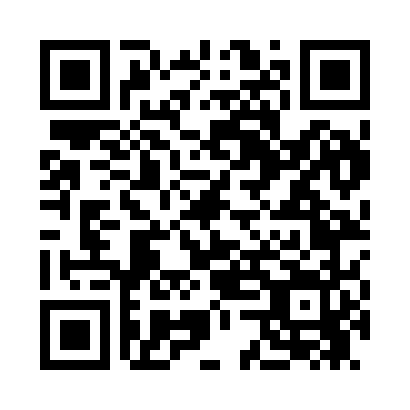 Prayer times for Allenhurst, Georgia, USAWed 1 May 2024 - Fri 31 May 2024High Latitude Method: Angle Based RulePrayer Calculation Method: Islamic Society of North AmericaAsar Calculation Method: ShafiPrayer times provided by https://www.salahtimes.comDateDayFajrSunriseDhuhrAsrMaghribIsha1Wed5:276:401:235:038:079:202Thu5:266:391:235:038:089:213Fri5:256:381:235:038:089:224Sat5:246:381:235:038:099:235Sun5:236:371:235:038:109:246Mon5:226:361:235:038:119:257Tue5:216:351:235:038:119:268Wed5:206:341:235:038:129:279Thu5:196:331:235:038:139:2710Fri5:186:331:235:038:139:2811Sat5:176:321:235:038:149:2912Sun5:166:311:235:038:159:3013Mon5:156:301:235:038:159:3114Tue5:146:301:235:038:169:3215Wed5:136:291:235:038:179:3316Thu5:126:291:235:038:179:3417Fri5:126:281:235:038:189:3518Sat5:116:271:235:038:199:3619Sun5:106:271:235:038:199:3620Mon5:096:261:235:038:209:3721Tue5:086:261:235:038:219:3822Wed5:086:251:235:038:219:3923Thu5:076:251:235:048:229:4024Fri5:066:241:235:048:239:4125Sat5:066:241:235:048:239:4226Sun5:056:231:245:048:249:4227Mon5:056:231:245:048:259:4328Tue5:046:231:245:048:259:4429Wed5:046:221:245:048:269:4530Thu5:036:221:245:048:269:4531Fri5:036:221:245:048:279:46